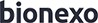 Bionexo do Brasil Ltda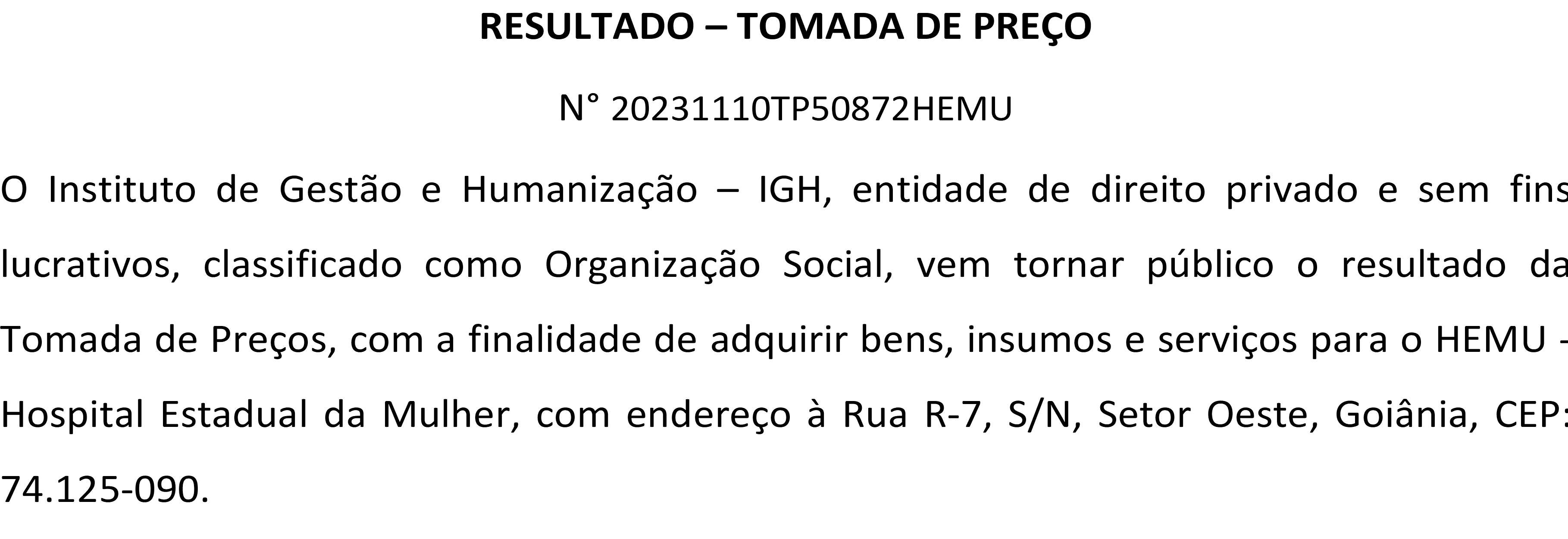 Relatório emitido em 27/10/2023 14:11CompradorIGH - HEMU - Hospital Estadual da Mulher (11.858.570/0002-14)Rua R 7, esquina com Av. Perimetral s/n - Setor Oeste - GOIÂNIA, GO CEP: 74.530-020Relação de Itens (Confirmação)Pedido de Cotação : 317601111COTAÇÃO Nº 50872 DIETAS - HEMU OUT/2023Frete PróprioObservações: *PAGAMENTO: Somente a prazo e por meio de depósito em conta PJ do fornecedor. *FRETE: Só serão aceitas propostas com frete CIF e para entrega no endereço: RUA R7 C/ AV PERIMETRAL, SETOR COIMBRA, Goiânia/GO CEP: 74.530-020, dia e horário especificado. *CERTIDÕES: As Certidões Municipal, Estadual de Goiás, Federal, FGTS e Trabalhista devem estar regulares desde a data da emissão da proposta até a data do pagamento. *REGULAMENTO: O processo de compras obedecerá ao Regulamento de Compras do IGH, prevalecendo este em relação a estes termos em caso de divergência.Tipo de Cotação: Cotação Normal Fornecedor :Data de Confirmação :Produto	Código ProgramaçãoFabricante   Embalagem Fornecedor Comentário Justificativa    PreçoPreçoRent(%)	Quantidade	Valor Total   Usuáriode Entrega	Unitário FábricaDIETA HIPER/HIPER 1,5 S.A. - ISENTA DE1    FIBRAS SISTEMA ABERTO - FR1000ML37998	-ISOSOURCE1.5 S.A, NESTLESISTEMA ABERTO TETRA SQUAREVia Nut - Nutrição Clinica e Produtos Hospitalaresnull	-		R$ 26,0000R$ 0,000010 Lata	R$260,0000Rosana De Oliveira Moura25/10/202311:15FORMULA INFANTIL2 1, 0 - 6 MESES LATA 400 GR37791	-nestogeno 1 - NESTLE -nestleLATAVia Nut - Nutrição Clinica e Produtos Hospitalaresnull	-		R$ 11,7000R$ 0,0000100 Unidade	R$1.170,0000Rosana De Oliveira Moura25/10/202311:15FORMULA INFANTIL EM PÓ PARA RN PRE-TERMO E/OU ALTO RISCO -> INDICADA PARA RECEM NASCIDOS PRÉ TERMO E/OU ALTO RISCO E/OU BAIXO PESO AO NASCER; COM DHA, ARA E NUCLEOTÍDEOS. - ESPECIFICAÇÃO: INDICADA PARA RECÉM NASCIDOS PRÉ TERMO E/ OU ALTO RISCO E/OU ALTO RISCO E/OU BAIXO PESO AO NASCER.R$ 4,1333R$ 0,0000R$ 2.678,3784Rosana De Oliveira Moura25/10/202311:15FORMULA INFANTIL PARA RECEM NASCIDO PRE TERMO E / OU ALTO RISCO 400G - FORMULA PARA RECEM NASCIDOPRE TERMO E/ OUDE ALTO RISCO E / OU BAIXO PESO AO NASCER COM PROTEINAS LACTEAS-> LATA 400 GRAMASPRE NAN 400 GR, NESTLELATA COM 400 GRR$ 29,6300R$ 0,0000R$ 1.777,8000Rosana De Oliveira Moura25/10/202311:15MODULO EM PO PROTEINA A BASE DE CASEINATO DE CALCIO, FONTE DE	PROTEINA, COM APROXIMADAMENTE 100% CASEINATO DE CALCIO.-> POTECOM 250G30504	-MAXIPRO - ENTERAL - ENTERALLATAVia Nut - Nutrição Clinica e Produtos Hospitalaresnull	-R$ 85,0000R$	2 Pote0,0000R$ 170,0000Rosana De Oliveira Moura25/10/202311:15SUPLEMENTO HIPER/HIPER 200 ML MORANGO - ESPECIFICAÇÃO: SUPLEMENTO HIPER/HIPER MORANGO 200 ML. SUPLEMENTO ORALINDUSTRIALIZADO,> 1.25 KCAL/ML A MENOR OU IGUAL1.5 KCAL/ML, MAIOR OU IGUAL 5G DEPROTEINAS/100 ML. PRONTO PARA USO E ADMINISTRAÇÃO - SABOR MORANGO.37844	-NUTREN 1.5 MORANGO 200ML - NESTLE - NESTLEFRASCO 200MLVia Nut - Nutrição Clinica e Produtos Hospitalaresnull	-R$ 8,5000R$	70 UnidadeR$ 595,0000Rosana De Oliveira Moura25/10/202311:15SUPLEMENTO ROTEINA ISOLADA	BCAA MIX CAROTENOIDESLATA 400 G37851	-NUTREN FORTIFY 360 G - NESTLE - NESTLELATAVia Nut - Nutrição Clinica e Produtos Hospitalaresnull	-		R$	R$ 110,0000 0,00002 Unidade	R$220,0000Rosana De Oliveira Moura25/10/202311:15SUPLEMENTO ULCERA DE9    PRESSAO SABOR CHOCOLATE -UNIDADE DE 200ML37853	-NOVASOURCE PROLINE BAUNILHA 200ML - NESTLE - NESTLETETRA SLIMVia Nut - Nutrição Clinica e Produtos HospitalaresR$ 14,3000R$ 0,000020 Unidade	R$Rosana De Oliveira Moura25/10/202311:15Total Parcial:912.0	R$7.157,1784Total de Itens da Cotação: 9	Total de Itens Impressos: 8Produto	Código ProgramaçãoFabricante   Embalagem Fornecedor Comentário Justificativa    PreçoPreçoRent(%)	Quantidade	Valor Total   Usuáriode Entrega	Unitário FábricaFORMULA INFANTIL P/ LACTENTES E CRIANCAS DE 0 A 36 MESES -> FORMULA INFANTIL DE PARTIDA E SEGUIMENTO PARA LACTENTES E CRIANCAS DE 0 A 36 MESES. POLIMERICA. NUTRICIONALMENTE COMPLETA. PARA4		NUTRICAO ENTERAL/ORAL.25515	-INFATRINI PO 400G -Danone -CAIXAViva Comércio E Importaçãonull;- Via Nut respondeu incorretamente o item solicitado, emR$ 0,3288R$ 0,000012000 Quilograma	R$3.945,6000Rosana De Oliveira MouraTotal de Itens da Cotação: 9	Total de Itens Impressos: 1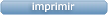 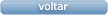 Clique aqui para geração de relatório completo com quebra de páginaTotal Geral:12912.0	R$11.102,7784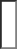 FornecedorFaturamento MínimoPrazo de EntregaValidade da PropostaCondições de PagamentoFreteObservações1Via Nut - Nutrição Clinica e Produtos HospitalaresGOIÂNIA - GORamile Ferreira e silva - null cotacao@vianut.com.br Mais informaçõesR$ 150,00003 dias após confirmação31/10/202330 ddlCIFnull2Viva Comércio E Importação LtdaBRASÍLIA - DF MAURISFRAN SOUSA - nullpedido.dietas@vivadf.com.brMais informaçõesR$ 500,00001 dias após confirmação28/10/202330 ddlCIFnullHIPERCALORICA.DanoneLtdaanexo segue25/10/2023OTIMA OFERTAvalidação11:15PROTEICA. ADICAOtécnica.DE LCPUFAS.NUCLEOTIDEOS.BETA-CAROTENO EPREBIOTICOS(GSO/FOS). ISENTADE SACAROSE EGLUTEN.DENSIDADECALORICA 1.0CAL/ML. - QUILOTotal Parcial:12000.0R$ 3.945,6000